Алгоритм создания эффекта 3D текста на обложке книги с использованием стилей и слоёв в Adobe Photoshop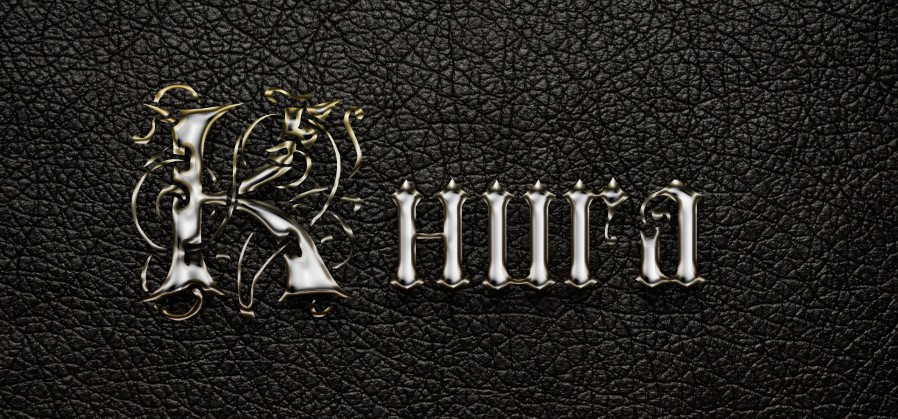 Шаг 1Создайте новый документ в Photoshop. На фон положите кожаную текстуру.Шаг 2Инструментом Горизонтальный текст (Horizontal Type Tool) напишите слово «Книга». Откройте окно Символ (Окно > Символ) (Window > Character). Введите значения, показанные ниже.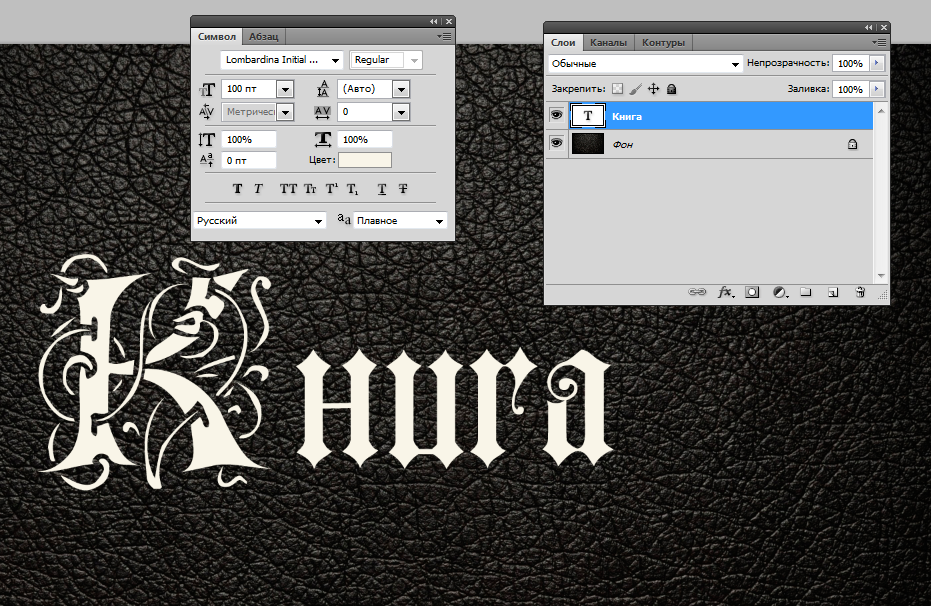 Шаг 3К слою «Книга» примените следующие стили: Обводка: Положение – Внутри, Режим – Нормальный, Тип обводки – Градиент, Стиль – Линейный, Градиент (щелчок ПКМ на окно Градиент) − #beaa5a − #7c745e − #443418.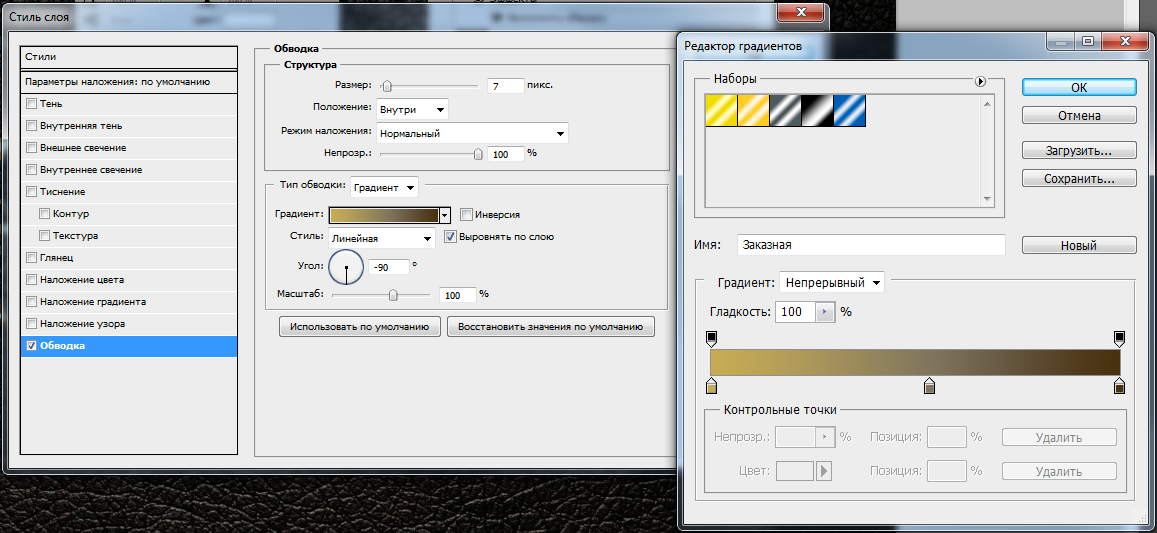 Наложение цвета: Режим – Нормальный, Цвет − #979797.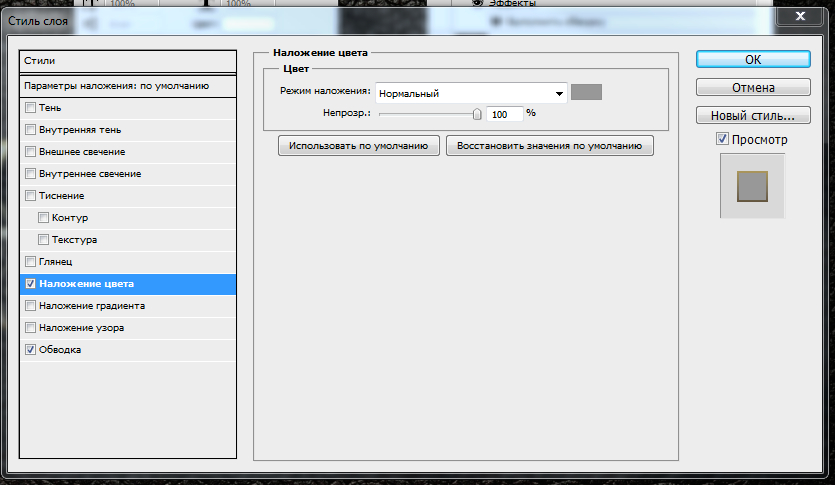 Глянец: Режим – Нормальный, Цвет – белый.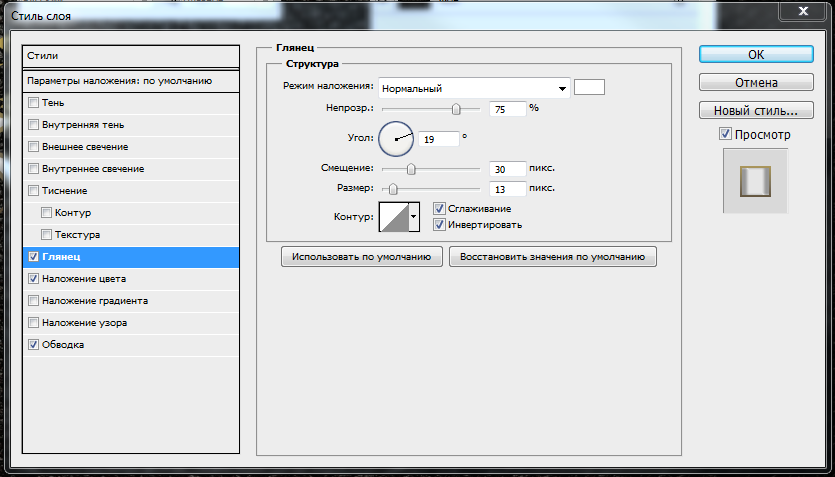 Тиснение: Стиль – Внутренний скос, Метод – Плавное, Режим подсветки – Осветление, Режим тени – Умножение.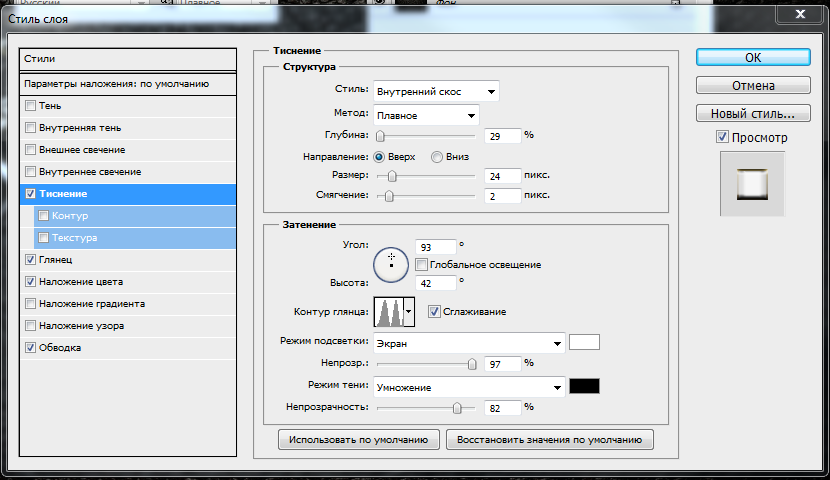 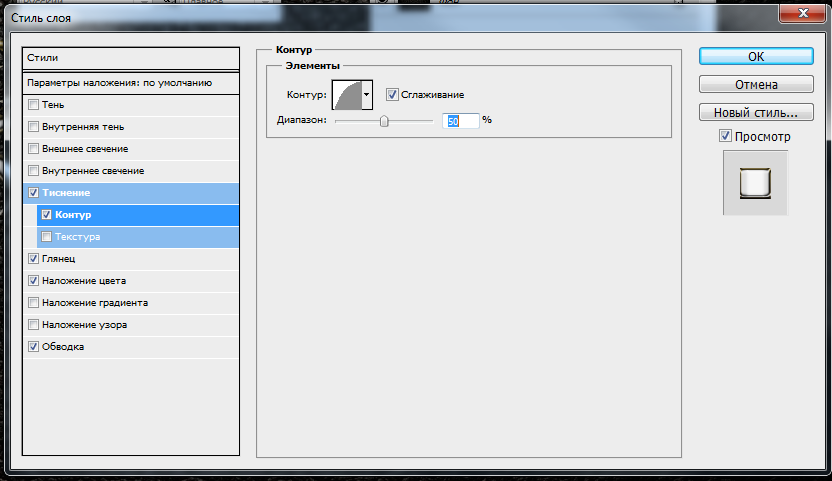 Внутренняя тень: Режим – Нормальный, Цвет – белый.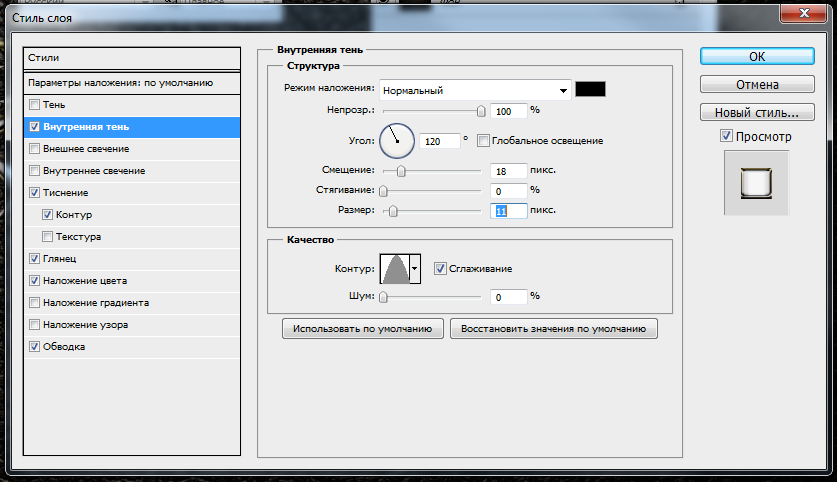 Отбрасывание тени: Режим – Нормальный, Цвет – чёрный.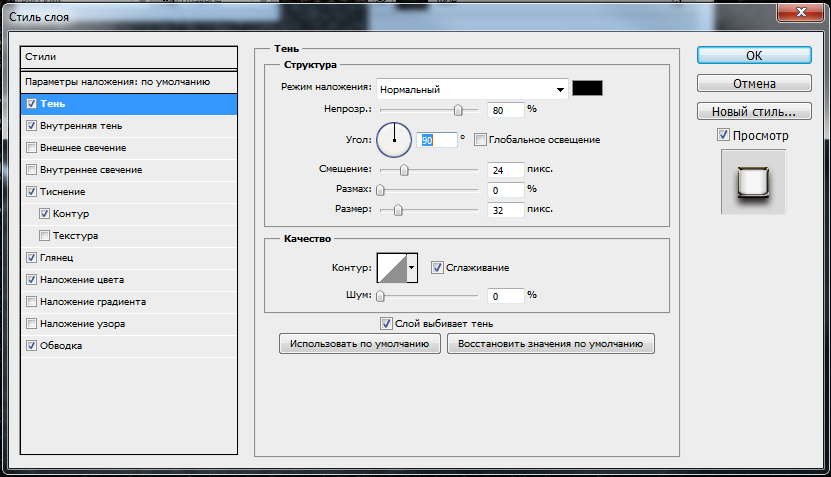 Шаг 4Инструментом Горизонтальный текст (Horizontal Type Tool) (T) выделите все буквы кроме первой. Уменьшите кернинг до −5.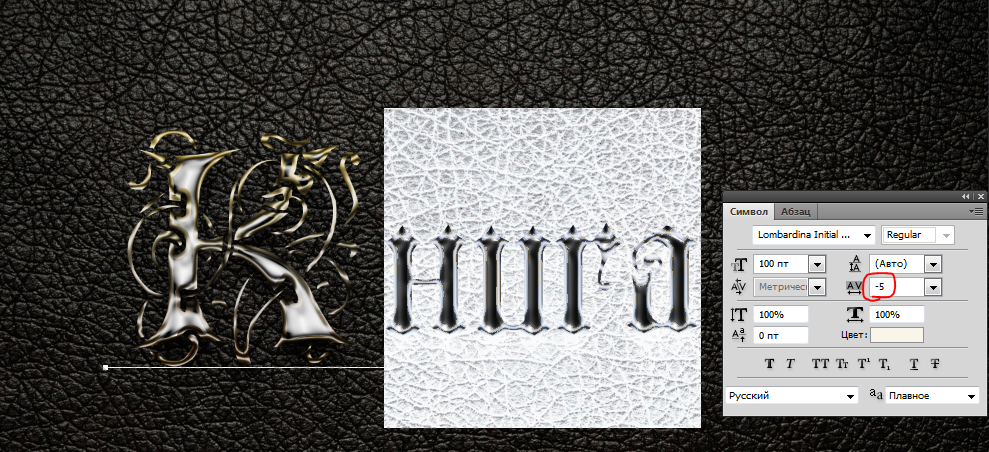 Шаг 5Создайте копию текстового слоя (Ctrl+J), кликните на ней правой кнопкой мыши и выберите пункт Очистить стиль слоя (Clear Layer Style). При создании сложных эффектов для текста всегда лучше иметь два слоя. Нижний сработает как основа, а верхний – для бликов, отражений и прочих эффектов.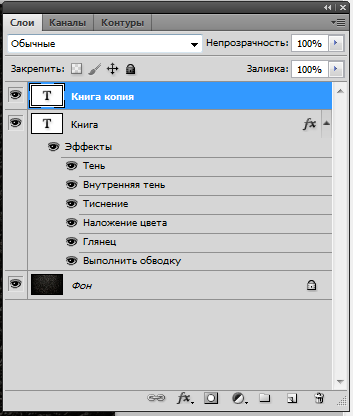 Шаг 6Понизьте заливку слоя до 0% и примените стили, показанные ниже. Отбрасывание тени: Режим – Нормальный.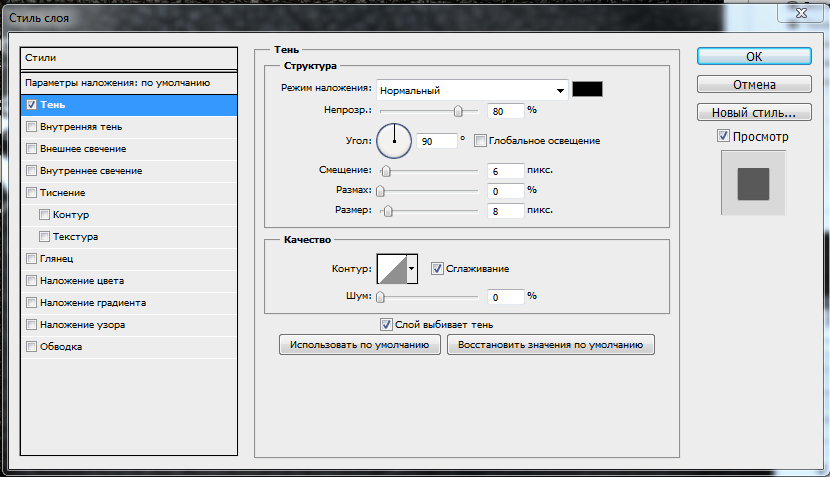 Внутренняя тень: Режим – Нормальный, Цвет − #4e432f.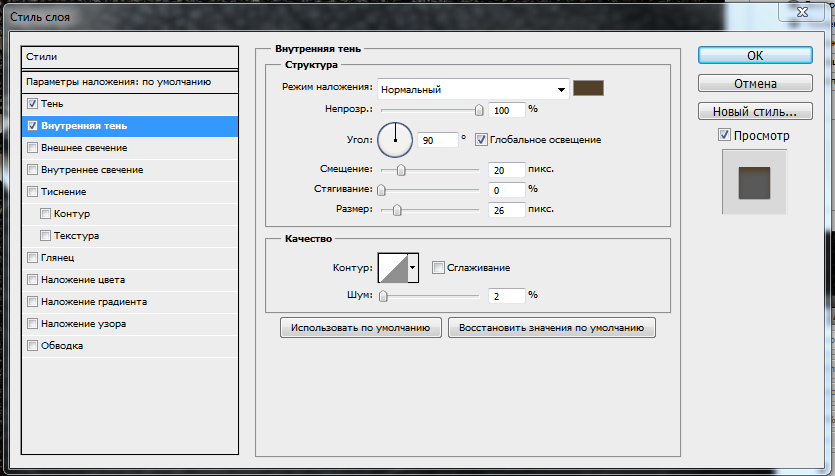 Внешнее свечение: Режим – Осветление, Метод – Мягкий. Цвет − #e1c612.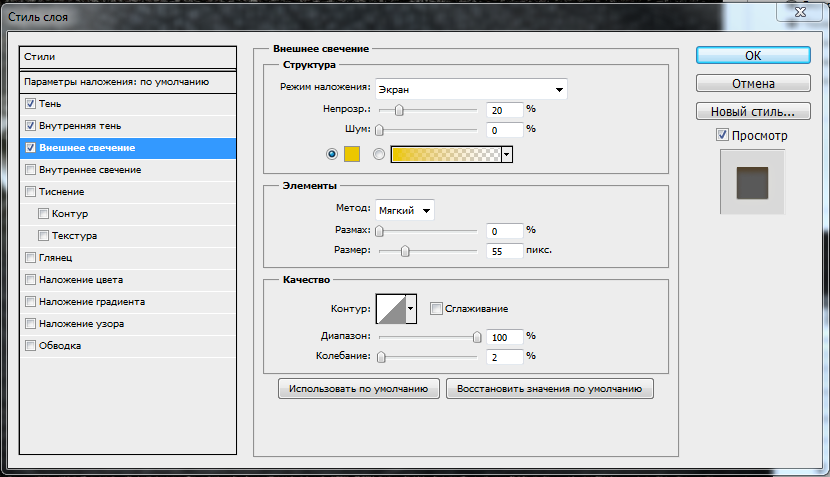 Тиснение: Стиль − Внутренний скос, Метод − Плавное, Режим подсветки − Линейный свет, Цвет − #dea565, Режим тени − Умножение.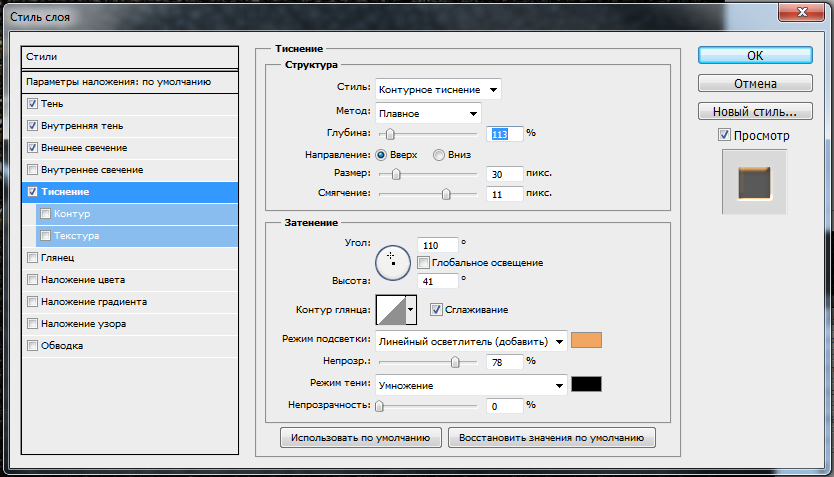 Контур.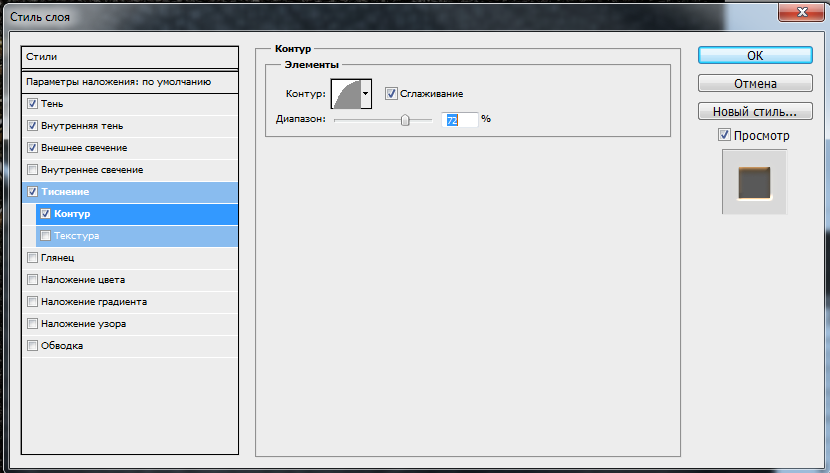 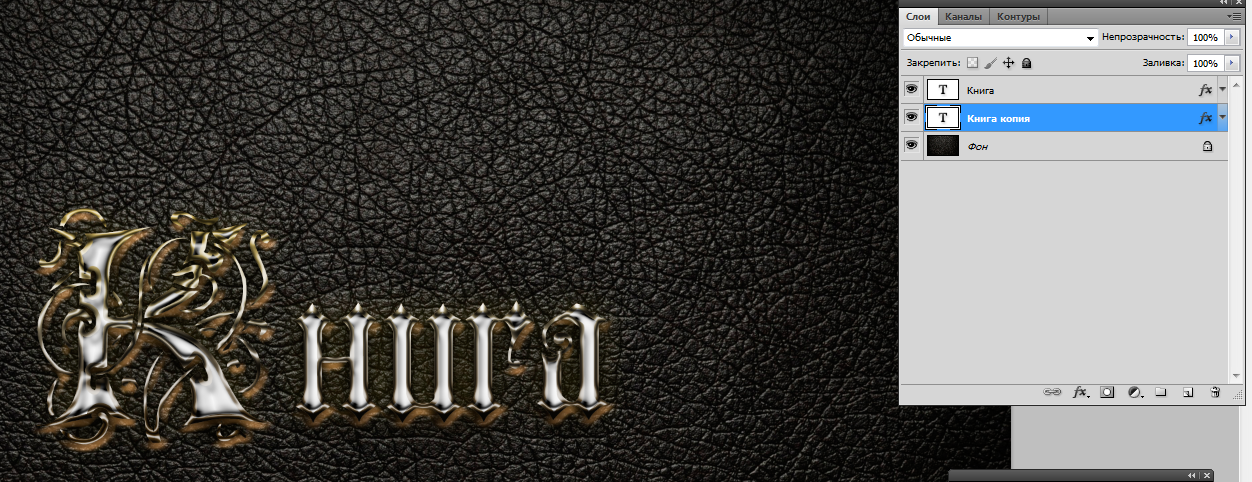 Шаг 7Продолжаем добавлять стили: Наложение градиента: Режим − Нормальный, Стиль − Линейный, Градиент − #343636 − #616769 − #9dabae.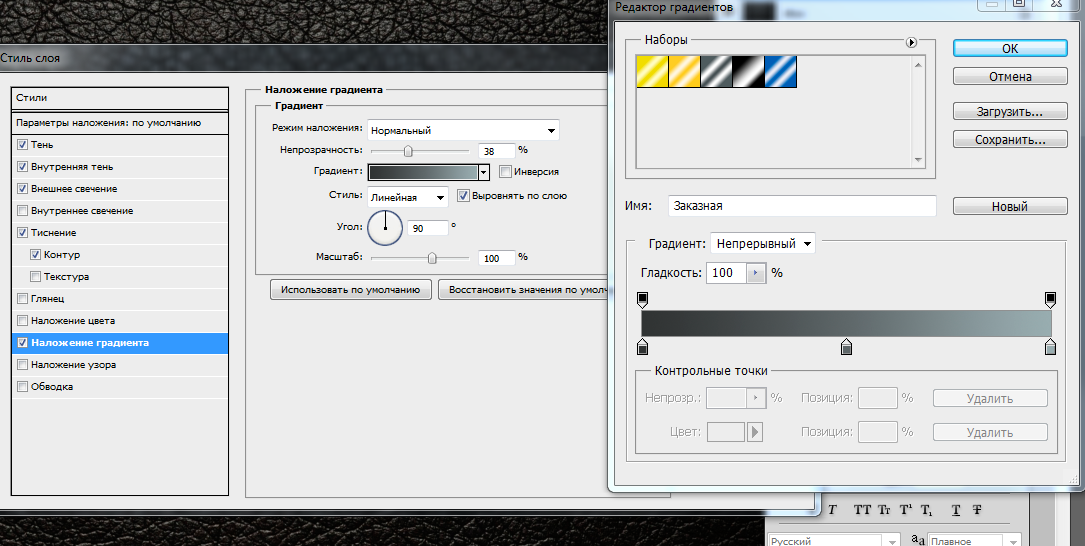 Наложение узора: Режим − Перекрытие, набор текстур Фактуры (Artistic Surfaces).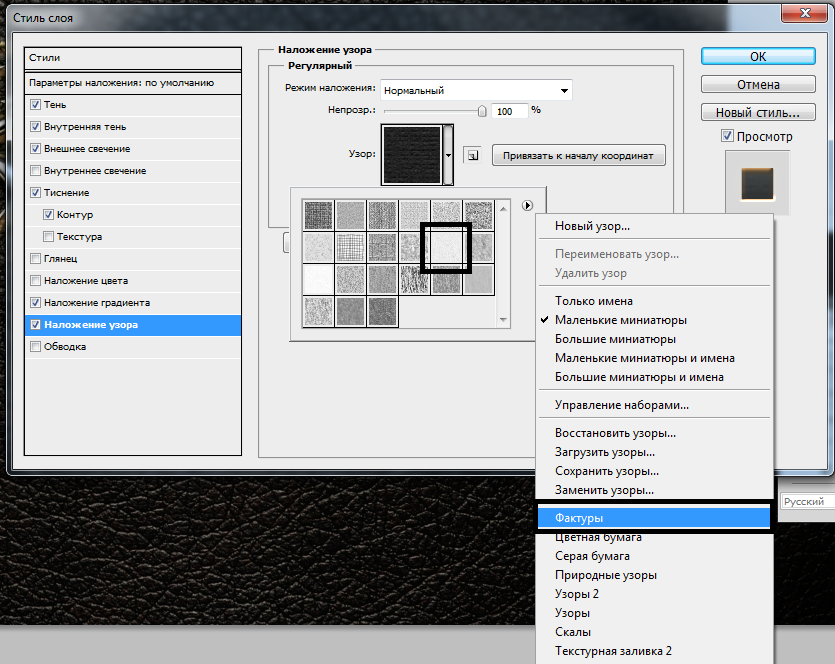 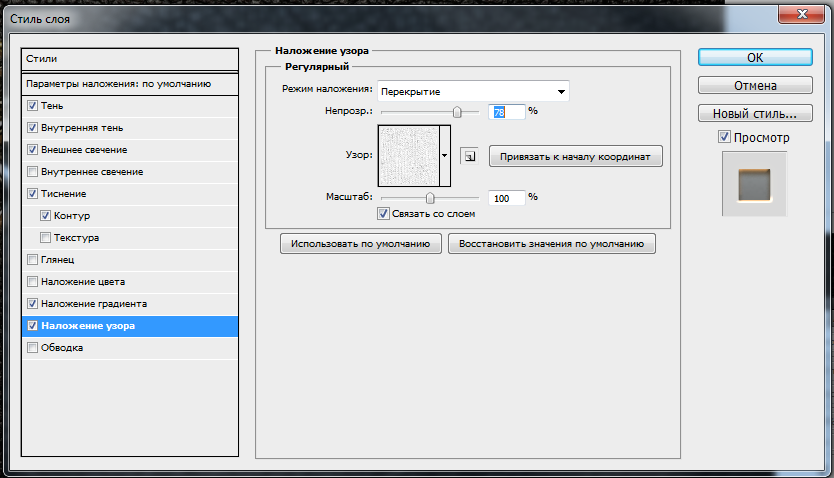 Глянец: Режим – Затемнение основы, Цвет – чёрный.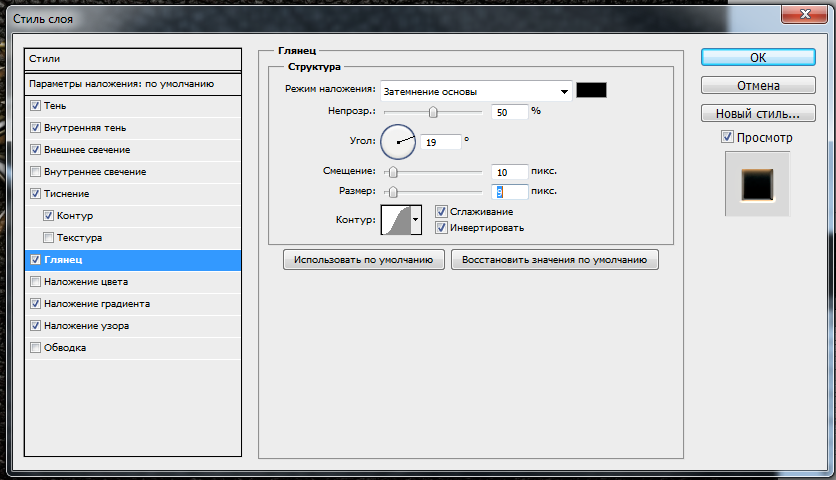 Обводка: Положение – Внутри, Режим – Нормальный, Тип обводки – Цвет, Цвет – чёрный.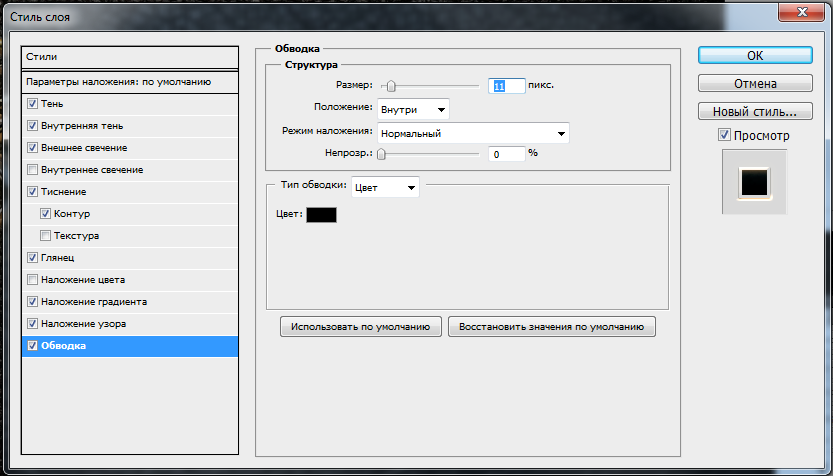 Итог: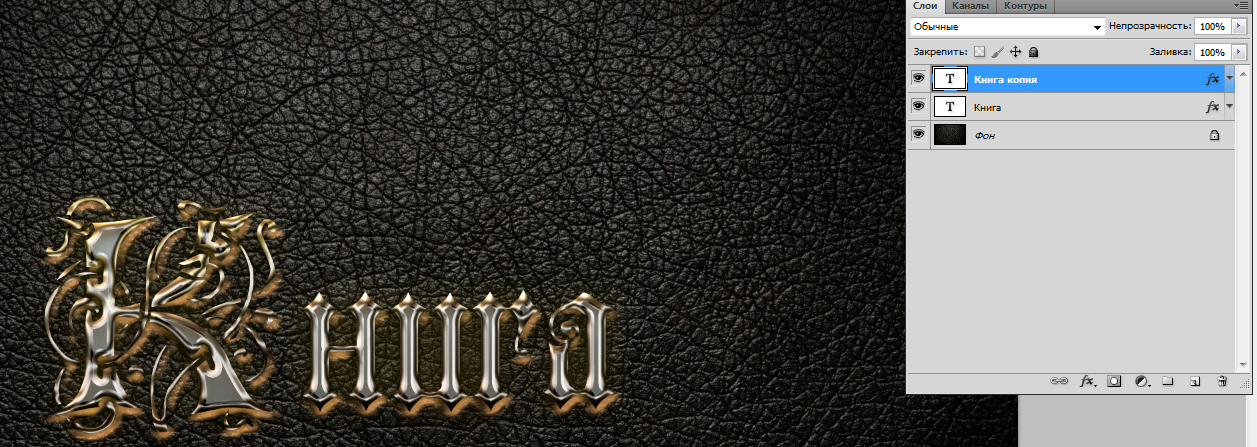 По материалам уроков «Создание спецэффектов c текстом в программе Adobe Photoshop» 